COUNTIES MANUKAU RUGBY FOOTBALL 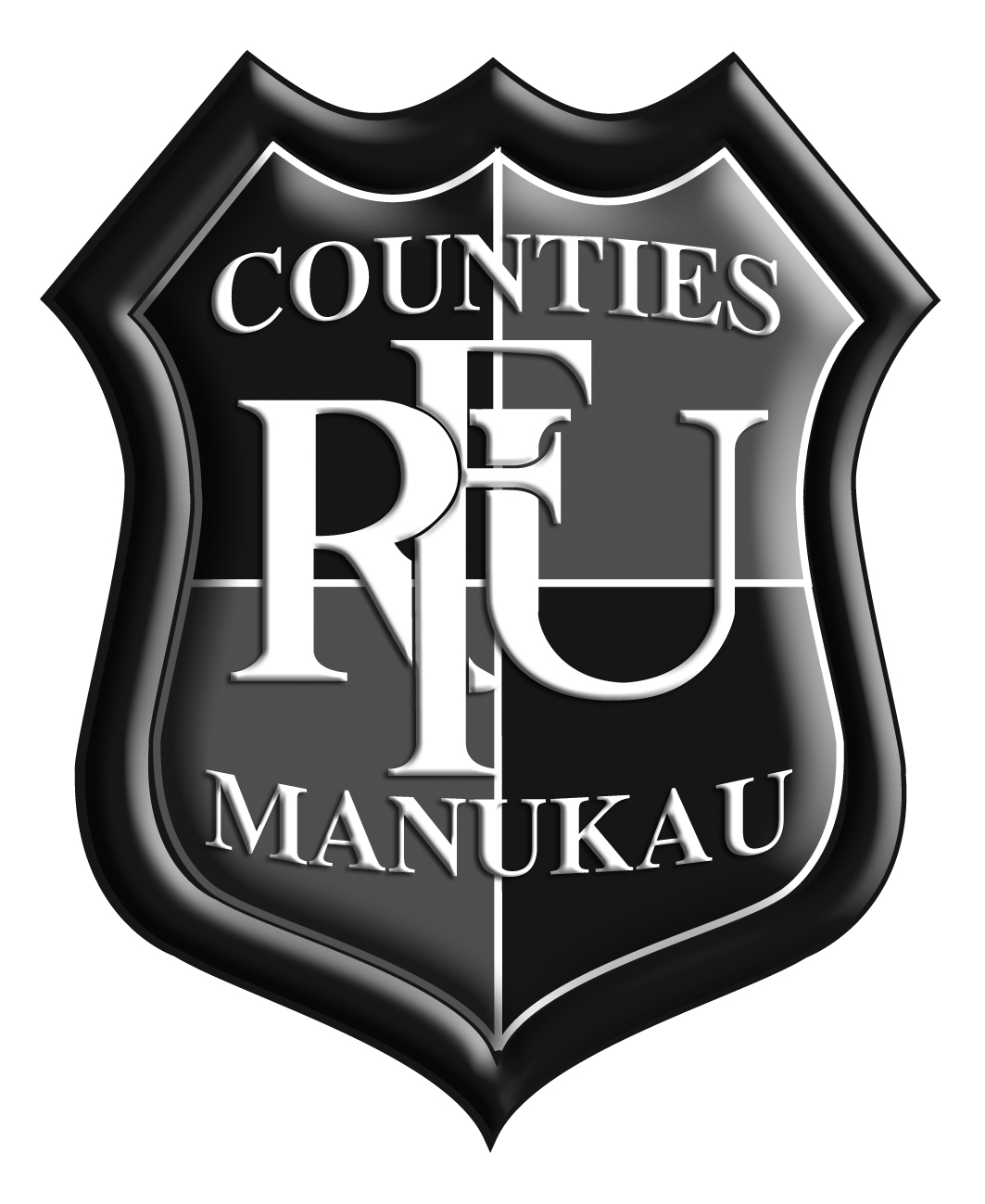 Independent/Appointed Director 2024Application FormNote: Nominations close at 5pm, 2 February 2024.Please address Nominations marked “Private and Confidential” to:Aaron LawtonChief Executive OfficerCounties Manukau Rugby Football aaron.lawton@steelers.co.nzPosition Applying For:Independent Director  Appointed Director    (if eligible you can tick both)Independent Director  Appointed Director    (if eligible you can tick both)Name:Address:Mobile NumberE-Mail:EducationalQualifications: Experience/Membership:(playing, coaching, refereeing, administration)Business Experience &Strengths:(dates, organisation, role)Directorship Held:Current:Past:Areas where I think I have particular expertise to contribute to the CMRFU Board (please tick)□  Governance                                                     □  Finance                                                        □  Administration                     □  Marketing and Communications □  Commercial Activities including Sponsorship                                  □  Legal                                □  Human Resources             □  High Performance Rugby                              □  Community Rugby                              □  Knowledge of Te ao Māori□  IT             □  Entrepreneurship                              □  Strategy                              □  Event ManagementAreas where I think I have particular expertise to contribute to the CMRFU Board (please tick)□  Governance                                                     □  Finance                                                        □  Administration                     □  Marketing and Communications □  Commercial Activities including Sponsorship                                  □  Legal                                □  Human Resources             □  High Performance Rugby                              □  Community Rugby                              □  Knowledge of Te ao Māori□  IT             □  Entrepreneurship                              □  Strategy                              □  Event ManagementAreas where I think I have particular expertise to contribute to the CMRFU Board (please tick)□  Governance                                                     □  Finance                                                        □  Administration                     □  Marketing and Communications □  Commercial Activities including Sponsorship                                  □  Legal                                □  Human Resources             □  High Performance Rugby                              □  Community Rugby                              □  Knowledge of Te ao Māori□  IT             □  Entrepreneurship                              □  Strategy                              □  Event ManagementOther Interests:Other Interests:Signature of Applicant:  _________________________________________Date:  ____________________Signature of Applicant:  _________________________________________Date:  ____________________Signature of Applicant:  _________________________________________Date:  ____________________